Заполните все пункты полностью и отправьте нам на электронную почту INFO@USAVISA.BY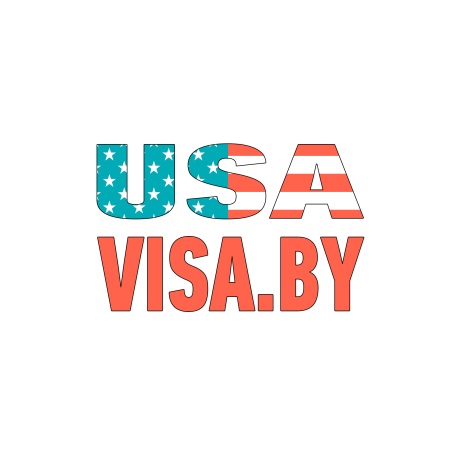 (Принесите с собой в электронном виде (на носителе) или в распечатанном виде.  Анкету можно заполнить и в офисе, но лучше сделать это заблаговременно, для того что бы мы начали работу заранее.)Подробное заполнение уменьшит кол-во дополнительных вопросовАнкетные данные для посольства США(данные анкеты  используются только в целях USAVISA.BY для заполнения формы DS-160 и оценки ваших шансов в открытии визы.)Паспорт (при заполнении данной анкеты в офисе USAVISA.by раздел паспорт заполнять не требуется, но приветствуется)1. У Вас есть паспорт или вид на жительство страны, отличной от вашего гражданства? (страна, номер) ____________________________________________________________________________________________________________________________________2. Контактный телефон (моб., домашний) _________________________________________________________________________________адрес проживания (ИНДЕКС!, город, улица, номер дома, корпус, квартира номер) ___________________________________________________ __________________________________________________________________________________________________________________________________ прописка -  ___________________________________________________________________________________________________________________3. Работа (название, адрес (ИНДЕКС!, город, улица, номер дома), занимаемая должность, раб. тел., ЗП в BYN, дата труд-ва ХХ.ХХ.ХХХХ ) __________________________________________________________________________________________________________________________________________________________________________________________________________________________________________________________________________________________________________________________________________________________________________________________________________________4. Доп. источники дохода (деятельность и сумма в месяц в BYN)______________________________________________________________
5. Семейное положение ( ФИО(англ. - желательно) ,  дата рождения, место рождения, национальность )Супруг/a-____________________________________________________________________________________________________________________________6. Родители (ФИО(англ. - желательно), дата рождения(пример: Иванова Тамара Степановна - 17.01.1960))ОТЕЦ-_____________________________________________________________________________________________________________________МАТЬ-_____________________________________________________________________________________________________________________7. Образование (название учебного заведения (не сокращать) , факультет, годы обучения) ________________________________________________________________________________________________________________________________________________________________________________________________________________________________________________________________________
8. Страны которые вы посещали последние 5 лет ? _________________________________________________________________ ________________________________________________________________________________________________________________________________________________________________________________________________________________________________________________________________________9. Родственники на территории США? (статус (паспорт, GREEN CARD), ФИО, домашний адрес, телефон и e-mail)________________________________________________________________________________________________________________________________________________________________________________________________________________________________________________________________________10. Имеются ли отказы в американском посольстве? (дата, город) _____________________________________________11. Укажите ссылки на Ваши соц.сети (facebook, Instagram, linkedin, twitter, vkontakte, youtube и т.д.)___________________________________________________________________________________________________________________________________________________________________________________________________________________________________________________________________________________________________________________________________________________________________________________________________________________________________________________________________________________________________________________________________________________________________________12. Примечание ____________________________________________________________________________________________________________________________________________________________________________________________________________________________________________________________________________________________________________________________________________________________________________________________________________________________________________________________________________________________________________________________Подача в городе: Минск, Киев, Варшава, Рига, Вильнюс, Прага (НУЖНОЕ ПОДЧЕРКНИТЕ)Ф.И.О.Город прилета в СШАВаш e-mail Предполагаемая дата прилета в СШАФ.И.О. (на англ.)Кем выдан Дата рожденияДата выдачиНомер паспортаСрок действияИдентификационный №Место рожденияИмеются ли визы в США?Номер последней визы США?Какого типа виза?Город получения визы?Периоды пребывания в США?Дата получения визы?